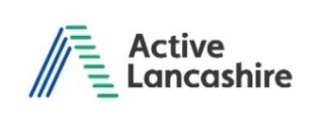 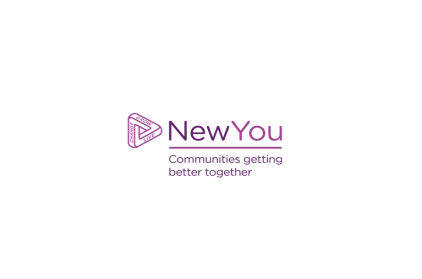 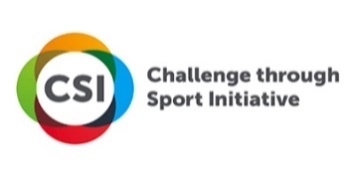 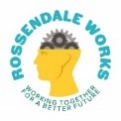 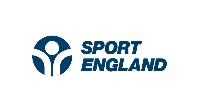 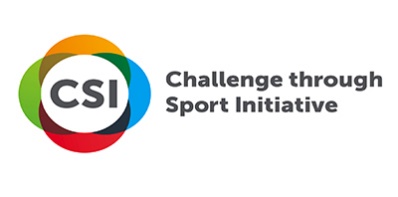 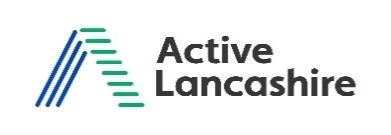 CSI Lancashire Timetable 2021CSI Lancashire Timetable 2021CSI Lancashire Timetable 2021CSI Lancashire Timetable 2021CSI Lancashire Timetable 2021DaySessions TimesSessions TimesSessions TimesSessions TimesMonday3pm – 4pm Multi Activities Blackburn Youth Zone, Jubilee St, Blackburn BB1 1EP6pm – 7pm - (YPF) Snooker HallBank Parade, Burnley BB11 1UH7.30pm – Movement to Music (Say2)
Zoom - Code: 3747934597TuesdayPilates 11.30am - 12.30pm 
The Healing Well17-23 Gellibrand Street Chorley, PR7 6EFLimited spaces available Contact Neil 07577033410 to book your place 1 – 2pm Boxersize & Fitness session
 2.15 – 3pm Yoga with Scott
12 – 5pm (Education, Chat & Chill with Employment opportunities)
The Fighting Fitness Academy, Unit 3A Myrtle Grove Mill, Lench Rd, Waterfoot BB4 7JHContact: Paul Becouarn 07732 1560601.30pm - 2.30pm Ladies Only YogaHaslingden Community Link, Bury Rd BB4 5PGContact Louise 07859 7399024pm – 5pm Football or BadmintonLeisure Box, Glen Way, 
Brierfield BB9 5NHTuesdayPilates 11.30am - 12.30pm 
The Healing Well17-23 Gellibrand Street Chorley, PR7 6EFLimited spaces available Contact Neil 07577033410 to book your place 1 – 2pm Boxersize & Fitness session
 2.15 – 3pm Yoga with Scott
12 – 5pm (Education, Chat & Chill with Employment opportunities)
The Fighting Fitness Academy, Unit 3A Myrtle Grove Mill, Lench Rd, Waterfoot BB4 7JHContact: Paul Becouarn 07732 15606011am Boxercise Mash up
Alkincoats Park, Colne. Meet at the Tennis Courts (weather permitting)or at the HUB
Contact Kristy 07724 644 6007.00pm – Covid Stories (Say2)Film/Video Production CourseZoom - Code: 3747934597Tuesday11am – Walk & Talk
Moor Park, Preston PR6 1AU1pm – 2pm Circuit Class
Live Health & Fitness, Friday St,
Chorley PR6 0AABeach Clean 1pmBattery Café,Morecambe promenade7.00pm – Inspire with CSI 
Social Evening (Online Zoom)
Contact Andy ToytonWednesday10 – 12pm - Table Tennis,
Pop Up Activities, Chill & Chat at Nelson Independent Church, 9 Netherfield Rd, Nelson BB9 9AWContact Dave M 07859 7396351pm Female Only Boxercise Mash up
  Pendle Yes Hub, Scotland Rd, NelsonContact Kristy 07724 644 60011am – 12pm Tennis/Walk & Talk
Stubbylee Park, Bacup
 Contact Paul Becouarn 077321560602pm Cycling at Leisure Lakes Bike Hub, Butler St, Preston PR1 8BNWednesday11.00am – Walk & TalkLeyland - Worden Park,
Worden Lane PR25 3BD1pm Gym Session 
BA Fitness Trimpell S & S Club, 
Out Moss Lane, Morecambe LA44UP1pm Boxercise
at Tommy's Gym, London Street Fleetwood FY7 6JL3pm – 4pm Ski Rossendale
Rossendale Youth Works
Call Cliff Adamson 07907106589Wednesday2pm - 3pm BadmintonSt Andrews Church HallWorden Lane, Leyland PR25 3EL3pm – 5pm FootballAccrington Stanley Hub, Higham Playing Fields, Thorneyholme Rd,
Accrington BB5 6BDThursday11.00am – Walk & TalkPreston - Avenham Park,
South Meadow Lane PR1 8JP10.00am – 12.00pm Breakfast Club (Light Activities, Chill & Chat) Trinity Hub, Bankhouse Lane, Bacup OL13 OALContact Louise 07859 7399021pm Cycling Group (bikes provided)Trinity Baptist Church, Bankhouse Lane, Bacup OL13 OALContact Paul Becouarn 07732 1560604pm - 5pm
(YPF) Kickboxing Dragons' Kickboxing Club, Unit 21, Habergham Hill, Coal Clough Lane, Burnley BB11 5BSThursday11am - 12 noon - Virtual Youth HubZoom – 784 8498 1334Passcode: 37MW8nContact Kristy: 07724 64460012.30 - 2.30pm Shenkido – Mindfulness & Meditation. 12A Market St, Bacup
or 1 - 2pm on Zoom
Code 889 70951878 - Password 604261 Contact Louise 07859 7399021.45pm – Mind & Body (Say2)‘Nutrition Coaching’Zoom - Code: 37479345974pm - 5pm
(YPF) Kickboxing Dragons' Kickboxing Club, Unit 21, Habergham Hill, Coal Clough Lane, Burnley BB11 5BSFriday9.10am - Mimi Breath Work
Live via Zoom from BaliID: 830 3031 1209 Passcode: 60500312.00 till 1.30pm - Football SessionSouth Meadow Lane, Preston PR18JP6pm – 7pm Trinity Food BankBankhouse Lane, Bacup OL13 OALContact: Louise 07859739902Friday9.10am - Mimi Breath Work
Live via Zoom from BaliID: 830 3031 1209 Passcode: 6050032-3pm – Creative Together
  Share Skills Swop ShopPendle Yes Hub, Scotland Rd, NelsonContact Kristy: 07724 644 6006pm – 7pm Trinity Food BankBankhouse Lane, Bacup OL13 OALContact: Louise 07859739902Saturday11am-12pm FootballSt Martins, University of Cumbria, Lancaster, LA13JD5.00pm – LUF Lounge (Online)Facebook.com/redroserecoverySunday1.00pm Walk & Talk
Morecambe Sailing Club LA4 5AS8pm – 9pm Bingo Live via zoom with Sharon ID: 795 428 9742Passcode: 67839ATeam Contact DetailsTeam Contact DetailsTeam Contact DetailsTeam Contact DetailsTeam Contact DetailsCSI Facebook details - www.facebook.com/LancashireCSICSI Facebook details - www.facebook.com/LancashireCSICSI Facebook details - www.facebook.com/LancashireCSICSI Facebook details - www.facebook.com/LancashireCSICSI Facebook details - www.facebook.com/LancashireCSICSI with NewYou Chit Chat Column – Follow this link to join the WhatsApp group:-https://chat.whatsapp.com/ICBGqAzHrDNDIhrlw5QOZaCSI with NewYou Chit Chat Column – Follow this link to join the WhatsApp group:-https://chat.whatsapp.com/ICBGqAzHrDNDIhrlw5QOZaCSI with NewYou Chit Chat Column – Follow this link to join the WhatsApp group:-https://chat.whatsapp.com/ICBGqAzHrDNDIhrlw5QOZaCSI with NewYou Chit Chat Column – Follow this link to join the WhatsApp group:-https://chat.whatsapp.com/ICBGqAzHrDNDIhrlw5QOZaCSI with NewYou Chit Chat Column – Follow this link to join the WhatsApp group:-https://chat.whatsapp.com/ICBGqAzHrDNDIhrlw5QOZaPlease contact the support worker for your area before attending a face to face activity.Please contact the support worker for your area before attending a face to face activity.Please contact the support worker for your area before attending a face to face activity.Please contact the support worker for your area before attending a face to face activity.Please contact the support worker for your area before attending a face to face activity.Active Lancashire
with CSIWorking with our Local Authorities/Partners to promote local activities and helping to keep peoples
mental health and wellbeing in a good place - https://www.activelancashire.org.uk/Working with our Local Authorities/Partners to promote local activities and helping to keep peoples
mental health and wellbeing in a good place - https://www.activelancashire.org.uk/Working with our Local Authorities/Partners to promote local activities and helping to keep peoples
mental health and wellbeing in a good place - https://www.activelancashire.org.uk/Working with our Local Authorities/Partners to promote local activities and helping to keep peoples
mental health and wellbeing in a good place - https://www.activelancashire.org.uk/CGL InspireCGL – North, Central & East information booklet produced - https://inspirelancs.org.uk/ - A number of groups running.CGL – North, Central & East information booklet produced - https://inspirelancs.org.uk/ - A number of groups running.CGL – North, Central & East information booklet produced - https://inspirelancs.org.uk/ - A number of groups running.CGL – North, Central & East information booklet produced - https://inspirelancs.org.uk/ - A number of groups running.NewYouSupporting wellbeing in the community - https://www.facebook.com/NewYouLancs/www.inspirenorthlancs.org.ukSupporting wellbeing in the community - https://www.facebook.com/NewYouLancs/www.inspirenorthlancs.org.ukSupporting wellbeing in the community - https://www.facebook.com/NewYouLancs/www.inspirenorthlancs.org.ukSupporting wellbeing in the community - https://www.facebook.com/NewYouLancs/www.inspirenorthlancs.org.ukCSI Team Contact DetailsCSI Team Contact DetailsCSI Team Contact DetailsCSI Team Contact DetailsCSI Team Contact DetailsTamasin LambUnited Together Project Lead & CSI/New You North SW07724656681tlamb@activelancashire.org.ukFTDave BayliffUnited Together Project & Homeless Project07728213041dbayliff@activelancashire.org.ukFTAlan KenyonUnited Together Project07434835559akenyon@activelancashire.org.uk15 hrsJames RasmussenHomeless Project – CSI Support Worker & United Together07389181784jramussen@activelancashire.org.uk10 + 5hrsSharon HaywardHomeless Project – CSI Support Worker07389182500shayward@activelancashire.org.uk10 hrsJacob ForkinActive Seconds Charity Retail Shop/Hub Officer01254785986jforkin@activelancashire.org.ukFTTom RyeActive Seconds Charity Retail Shop/Hub Lead07726243811trye@activelancashire.org.ukFTThomas WhalleyKickstart Active Seconds Charity Retail Shop Online07474615073twhalley@activelancashire.org.uk25 hrsNeil McLeanCSI Admin & Support Worker07577033410nmclean@activelancashire.org.uk1 dayPaul SwarbrickCSI Support Worker07944795285pswarbrick@activelancashire.org.uk10 hrsJoe DuffieldCSI Support Worker07922511671jduffield@activelancashire.org.uk10 hrsLouise GregoryRossendale Works Project Officer07859739902lgregory@activelancashire.org.ukFTCliff AdamsonRossendale Works Project Officer07907106589cadamson@activelancashire.org.ukFTKristy TelfordPendle YES Hub Outreach Lead07724644600ktelford@activelancashire.org.ukFTDave MarshallPendle YES Hub Coach & Outreach Worker07859739635dmarshall@activelancashire.org.uk32 hrsMarta PakulaPendle YES Hub Project Lead07861681427mpakula@activelancashire.org.ukFTPaul BecouarnRossendale Works  Project Leads07732156060pbecouarn@activelancashire.org.ukFT